Baccalauréat ProfessionnelMaintenance des VéhiculesOption C : « Motocycles LIVRET DE SUIVI DES PERIODES DE FORMATION EN MILIEU PROFESSIONNELSESSION 20….SOMMAIRE OBJECTIFS ET ORGANISATION DES PERIODES DE FORMATION EN ENTREPRISE	3LES INTERLOCUTEURS DU LYCÉE	4PERSONNES A PRÉVENIR EN CAS DE PROBLÈME	4LE RÉFÉRENTIEL DES ACTIVITÉS PROFESSIONNELLES	5ATTESTATIONS DE PRESENCE ET RECAPITULATIF DES PFMP	6OBSERVATIONS GENERALES DU OU DES TUTEURS SUR LES PFMP	7SITUATIONS D’APPRENTISSAGES ABORDEES LORS DE LA PFMP 1	8DETAIL DES SITUATIONS D’APPRENTISSAGES ABORDEES DANS L'ENTREPRISE PFMP 1.	9SITUATION D’APPRENTISSAGE ABORDEES LORS DE LA PFMP 2	10DETAIL DES SITUATIONS D’APPRENTISSAGES ABORDEES DANS L'ENTREPRISE PFMP 2.	11SITUATION D’APPRENTISSAGE ABORDEES LORS DE LA PFMP 3	12DETAIL DES SITUATIONS D’APPRENTISSAGES ABORDEES DANS L'ENTREPRISE PFMP 3.	13SITUATION D’APPRENTISSAGE ABORDEES LORS DE LA PFMP 4	14DETAIL DES SITUATIONS D’APPRENTISSAGES ABORDEES DANS L'ENTREPRISE PFMP 4.	15FICHE DEFINITION PROBLEMATIQUE E32	16SITUATION D’APPRENTISSAGE ABORDEES LORS DE LA PFMP 5	17DETAIL DES SITUATIONS D’APPRENTISSAGES ABORDEES DANS L'ENTREPRISE PFMP 5.	18SITUATION D’APPRENTISSAGE ABORDEES LORS DE LA PFMP 6	19DETAIL DES SITUATIONS D’APPRENTISSAGES ABORDEES DANS L'ENTREPRISE PFMP 6.	20CERTIFICATION DE LA FORMATION À L’HABILITATION ÉLECTRIQUE	21(à effectuer entre la fin de la 1ère et le début de la Terminale BAC PRO)	21Point de vigilance :    Seuls les élèves, apprentis et stagiaires de la formation continue ayant reçu au préalable la formation à la prévention des risques liés à l'activité professionnelle et plus particulièrement celle relative aux risques d'origine électrique et à la manipulation des fluides frigorigènes seront autorisés à intervenir sur les véhicules concernésInformation importante sur le livret de suivi de la formation et l'épreuve E31 : Extrait du référentiel de formation du bac pro MV p58 :« Il est à noter qu'en l'absence du livret de suivi des périodes de formation en milieu professionnel le (la) candidat (e) se verra attribuer la note zéro à cette sous-épreuve. »OBJECTIFS ET ORGANISATION DES PERIODES DE FORMATION EN ENTREPRISE 1. Voie ScolaireLa durée de la formation en milieu professionnel est de 22 semaines répartie sur les trois années de formation.La période de formation en milieu professionnel fait obligatoirement l’objet d’une convention entre le chef d’entreprise accueillant l'élève et le chef d’établissement scolaire où ce dernier est scolarisé. Cette convention doit être conforme à la convention type définie par les arrêtés en vigueur (note de service n° 2008-176 du 24-12-2008 parue au BO n° 2 du 8 janvier 2009 et, pour les PFMP à l'étranger, la circulaire n°2003-203 du 17-11-2003 parue au BO n° 44 du 27 novembre 2003).La période de formation en milieu professionnel assure la continuité de la formation et permet à l'élève de compléter et de renforcer ses compétences. Elle fait l’objet d’une planification préalable de manière à maintenir la cohérence de la formation. Elle doit être préparée en liaison avec tous les enseignements. Le temps de formation en milieu professionnel est réparti sur les trois années en tenant compte :Des contraintes matérielles des entreprises et des établissements scolaires ;Des objectifs pédagogiques spécifiques à ces périodes ;Des cursus de formation.1.1. Résultats attendusLes périodes de formation en milieu professionnel permettent au candidat :D’appréhender concrètement la réalité des contraintes économiques, humaines et techniques de l’entreprise ;De comprendre l’importance de l’application des règles d’hygiène, de sécurité et d'environnement ;D’utiliser des matériels d’intervention ou des outillages spécifiques ;De s'approprier les démarches qualité mises en place dans l'entreprise ; De mettre en œuvre ses compétences dans le domaine de la communication avec tous les services ;De prendre conscience du rôle de tous les acteurs et des services de l’entreprise.1.2. Modalités d’intervention des professeursL’équipe pédagogique, dans son ensemble, est concernée par les périodes de formation en milieu professionnel. La recherche et le choix des entreprises d’accueil relèvent de la responsabilité de l’équipe pédagogique de l’établissement de formation comme le précise la circulaire n° 2000-095 du 26 juin 2000 parue au B.O.E.N. n° 25 du 29 juin 2000. 1.3. Contenus et activitésPendant chaque période de formation en milieu professionnel, les activités sont organisées et suivies par le tuteur qui assure cette mission conjointement avec l’équipe pédagogique de l’établissement de formation. L'élève peut être mobilisé sur toutes les activités définies dans le référentiel des activités professionnelles. Ces activités peuvent aussi être mises à profit pour le travail de compétences d'enseignement général et en particulier celles liées aux enseignements généraux liés à la spécialité.Pour chacune des périodes de formation, un contrat individuel de formation est préalablement négocié et établi entre le tuteur, l’équipe pédagogique et l’élève. Ce contrat, formalisé par une annexe pédagogique à la convention, précisera :Les activités professionnelles déjà abordées en établissement de formation et leur niveau d'autonomie ;Les activités professionnelles prévues pour la PFMP considérée.  ÉvaluationAu terme de chaque période de formation en milieu professionnel, un bilan de compétence, établi conjointement par le tuteur et l’équipe pédagogique ou son représentant est consigné dans le livret de suivi et d'évaluation, en présence du candidatLES INTERLOCUTEURS DU LYCÉE L’ÉQUIPE PÉDAGOGIQUE :L’ÉQUIPE ADMINISTRATIVEPROVISEUR		: PROVISEUR ADJOINT	: DDFPT	: CPE :L’ÉQUIPE ÉDUCATIVELe nom du professeur principal sera entouréPERSONNES A PRÉVENIR EN CAS DE PROBLÈMETéléphone : « NUMERO DU LYCEE »En cas d’accident prévenir le Proviseur de l’établissement et lui adresser la déclaration d’accident dans la journée ou au plus tard dans les vingt-quatre heures afin que le lycée puisse, comme il se doit, effectuer les démarches administratives nécessaires.En cas d’absence de l’élève, prévenir : le conseiller principal d’éducation ou le professeur principal.LE RÉFÉRENTIEL DES ACTIVITÉS PROFESSIONNELLESLe référentiel des activités professionnelles du métier définit les tâches principales à acquérir pour le candidat au baccalauréat professionnel de la maintenance des véhicules.Les activités principales de ce technicien ou cette technicienne consistent à :- Réaliser les opérations de maintenance périodique et corrective ;- Effectuer des diagnostics sur les véhicules ;- Réceptionner et restituer le véhicule ;- Participer à l'organisation de la maintenance.Activités professionnelles et tâches principales :La prévention des risques professionnels constitue le souci permanent du professionnel lors de la réalisation de ces activités. Les tâches correspondantes doivent être conduites dans le respect des règles d'ergonomie, d'hygiène et de sécurité.A voir également le point de vigilance décrit p2.ATTESTATIONS DE PRESENCE ET RECAPITULATIF DES PFMPLe :           /            /  Visa du chef d’établissement ou de l’autorité administrative : Ce document est à fournir pour présentation au jury d’examenOBSERVATIONS GENERALES DU OU DES TUTEURS SUR LES PFMPSITUATIONS D’APPRENTISSAGES ABORDEES LORS DE LA PFMP 1Nom du ou des tuteurs :DETAIL DES SITUATIONS D’APPRENTISSAGES ABORDEES DANS L'ENTREPRISE PFMP 1.SITUATION D’APPRENTISSAGE ABORDEES LORS DE LA PFMP 2Nom du ou des tuteurs :DETAIL DES SITUATIONS D’APPRENTISSAGES ABORDEES DANS L'ENTREPRISE PFMP 2.SITUATION D’APPRENTISSAGE ABORDEES LORS DE LA PFMP 3Nom du ou des tuteurs :DETAIL DES SITUATIONS D’APPRENTISSAGES ABORDEES DANS L'ENTREPRISE PFMP 3.SITUATION D’APPRENTISSAGE ABORDEES LORS DE LA PFMP 4Nom du ou des tuteurs :DETAIL DES SITUATIONS D’APPRENTISSAGES ABORDEES DANS L'ENTREPRISE PFMP 4.FICHE DEFINITION PROBLEMATIQUE E32Objectif : Définir le système support à l’épreuve E32 (ANALYSE FONCTIONNELLE ET STRUCTURELLE / Diagnostic sur système mécanique)VALIDATION PAR L’EQUIPE PEDAGOGIQUE : Date :					Signature enseignants :			Signature ElèveSITUATION D’APPRENTISSAGE ABORDEES LORS DE LA PFMP 5Nom du ou des tuteurs :DETAIL DES SITUATIONS D’APPRENTISSAGES ABORDEES DANS L'ENTREPRISE PFMP 5.SITUATION D’APPRENTISSAGE ABORDEES LORS DE LA PFMP 6Nom du ou des tuteurs :DETAIL DES SITUATIONS D’APPRENTISSAGES ABORDEES DANS L'ENTREPRISE PFMP 6.CERTIFICATION DE LA FORMATION À L’HABILITATION ÉLECTRIQUE(à effectuer entre la fin de la 1ère et le début de la Terminale BAC PRO)Page 4 / 4MINISTÈRE DE L’ÉDUCATION NATIONALE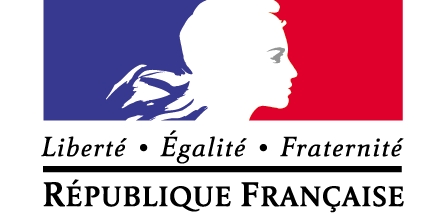 PRÉPARATION À L’HABILITATION ÉLECTRIQUECARNET INDIVIDUEL DE FORMATIONNOM :	PRÉNOM : 	DATE DE NAISSANCE : ___ / ___ / ______aTTESTATION DE FORMATIONPage 1 / 4BCL	(Chargé de consignation)B0VL	(Chargé d’interventions)Page 2 / 4B1VL	(Exécutant électricien)B2VL	(Chargé de travaux)Page 3 / 4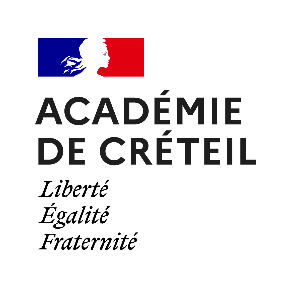 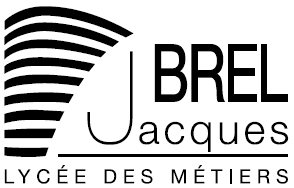  : : 90 – 100 Avenue d’Alfortville       94600 CHOISY LE ROI@ : ce.0940141T@ac-creteil.fr: 01-48-92-99-40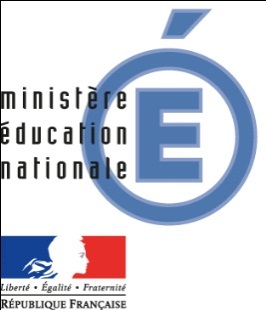 IDENTIFICATION DE L’ÉLÈVEIDENTIFICATION DE L’ÉLÈVEIDENTIFICATION DE L’ÉLÈVEIDENTIFICATION DE L’ÉLÈVENOM : Prénom :Prénom :Date de naissance :     /     /ADRESSE : ADRESSE : ADRESSE : ADRESSE : : : @: @: Date des PFMP de SecondeDate des PFMP de SecondeDate des PFMP de PremièreDate des PFMP de PremièreDate des PFMP de TerminaleDate des PFMP de TerminaleMATIERESSeconde BAC PROPremière BAC PROTerminale BAC PROConseiller principal d’éducationEducation Physique et SportiveEducation ArtistiqueAnglaisFrançais- Hist.- Géo.Maths- Sciences physiquesEconomie- GestionPrévention-santé-environnementAnalyse fonctionnelle et structurelleMaintenance des VéhiculesA1.Maintenance périodiqueT1.1Effectuer les contrôles définis par la procédure.T1.2Remplacer les sous-ensembles, les éléments, les produits. Ajuster les niveauxT1.3Effectuer la mise à jour des indicateurs de maintenance.A2.DiagnosticT2.1Confirmer, constater un dysfonctionnement, une anomalie.T2.2Identifier les systèmes, les sous-ensembles, les éléments défectueux.T2.3Proposer des solutions correctives.A3.Maintenance correctiveT3.1Remplacer, réparer les sous-ensembles, les éléments.T3.2Régler, paramétrer.A4.Réception - Restitution du véhiculeT4.1Prendre en charge le véhicule.T4.2Restituer le véhicule.T4.3Proposer une intervention complémentaire ou obligatoire, un service, un produit.A5.Organisation de la maintenanceT5.1Approvisionner les sous-ensembles, les éléments, les produits, équipements  et outillages.T5.2Ouvrir, compléter l'ordre de réparation. Préparer une estimation, un devis.1ère  PERIODE DE PFMP2ème  PERIODE DE PFMP2ème  PERIODE DE PFMPAnnée scolaire            20..-20..Année scolaire            20..-20..Année scolaire            20..-20..PERIODE du : ...................................Au …….....….……………………………………PERIODE du : ...................................Au …….....….……………………………………PERIODE du : ...................................Au …….....….……………………………………Nombres de semaines réalisées :                    ........... semainesNombres de semaines réalisées :                    ........... semainesNombres de semaines réalisées :                    ........... semainesEntreprise / Raison sociale :……………………………………………………………………………………………………………………….cachet :Entreprise / Raison sociale :………………………………………………………………………………………………………………………..cachet :Entreprise / Raison sociale :………………………………………………………………………………………………………………………..cachet :3ème   PERIODE DE PFMP3ème   PERIODE DE PFMP4ème  PERIODE DE PFMP4ème  PERIODE DE PFMPAnnée scolaire            20..-20..Année scolaire            20..-20..Année scolaire            20..-20..Année scolaire            20..-20..PERIODE du : ................................... Au …….....….………………..PERIODE du : ................................... Au …….....….………………..PERIODE du : ................................... Au …….....….………………..PERIODE du : ................................... Au …….....….………………..Nombres de semaines réalisées :        ........... semainesNombres de semaines réalisées :        ........... semainesNombres de semaines réalisées :        ........... semainesNombres de semaines réalisées :        ........... semainesEntreprise / Raison sociale :…………………………………………………………………………………………………………………………..….cachet :Entreprise / Raison sociale :…………………………………………………………………………………………………………………………..….cachet :Entreprise / Raison sociale :…………………………………………………………………………………………………………………………..….cachet :Entreprise / Raison sociale :…………………………………………………………………………………………………………………………..….cachet :5ème   PERIODE DE PFMP5ème   PERIODE DE PFMP6ème  PERIODE DE PFMP6ème  PERIODE DE PFMPAnnée scolaire            20..-20..Année scolaire            20..-20..Année scolaire            20..-20..Année scolaire            20..-20..PERIODE du : ................................... Au …….....….………………..PERIODE du : ................................... Au …….....….………………..PERIODE du : ................................... Au …….....….………………..PERIODE du : ................................... Au …….....….………………..Nombres de semaines réalisées :        ........... semainesNombres de semaines réalisées :        ........... semainesNombres de semaines réalisées :        ........... semainesNombres de semaines réalisées :        ........... semainesEntreprise / Raison sociale :…………………………………………………………………………………………………………………………..….cachet :Entreprise / Raison sociale :…………………………………………………………………………………………………………………………..….cachet :Entreprise / Raison sociale :…………………………………………………………………………………………………………………………..….cachet :Entreprise / Raison sociale :…………………………………………………………………………………………………………………………..….cachet :Nombre Total de semaines effectuées :……………………………………/22…………………….Nombre Total de semaines effectuées :……………………………………/22…………………….Nombre Total de semaines effectuées :……………………………………/22…………………….Nombre Total de semaines effectuées :……………………………………/22…………………….Observations du tuteur pour la 1ère période de formationNom du ou des tuteursObservations du tuteur pour la 2ème période de formationNom du ou des tuteursObservations du tuteur pour la 3ème période de formationNom du ou des tuteursObservations du tuteur pour la 4ème période de formationNom du ou des tuteursObservations du tuteur pour la 5ème période de formationNom du ou des tuteursObservations du tuteur pour la 6ème période de formationNom du ou des tuteursAbordé au lycéeAbordé au lycéeAbordé en entrepriseAbordé en entrepriseEOEOAPAPATATActivité de sécurité et de serviceRespecter les règles d’hygiène, de sécurité et de qualitéActivité de sécurité et de serviceUtiliser les ponts élévateurs, calage, mise en sécuritéActivité de sécurité et de serviceRecycler les produits usagésActivité de sécurité et de serviceIdentifier les caractéristiques d’un véhiculeActivité de sécurité et de serviceSerrer au couple, clé dynamométrique et serrage angulaireActivité de sécurité et de serviceRechercher des informations dans la documentation techniqueEntretienContrôler et effectuer des niveaux EntretienRemplacer les filtres à air, à huile, bougie d’allumageEntretienContrôler et effectuer la pression des pneumatiques EntretienContrôler et régler la tension / graissage chaîne de transmissionEntretienContrôler l'éclairage et la signalisation EntretienRéinitialiser l’indicateur de maintenanceFreinageRemplacer des plaquettes de freinsFreinageRemplacer l’ensemble disques/plaquettesFreinageContrôle et mesure sur les freins à disquesLiaison au solRemplacer et équilibrer un pneumatiqueLiaison au solContrôler roulements de roues / jeu colonne de direction Electricité / Sécurité et confortContrôler, mettre en charge, remplacer une batterie Electricité / Sécurité et confortContrôler l’éclairage et la signalisation, remplacer des ampoules Electricité / Sécurité et confortMesurer sur un circuit : une tension, une résistance et une intensitéElectricité / Sécurité et confortUtiliser un outil de diagnostic EO : en observation – AP : autonomie Partielle – A : autonomie totaleEO : en observation – AP : autonomie Partielle – A : autonomie totaleEO : en observation – AP : autonomie Partielle – A : autonomie totaleEO : en observation – AP : autonomie Partielle – A : autonomie totaleEO : en observation – AP : autonomie Partielle – A : autonomie totaleEO : en observation – AP : autonomie Partielle – A : autonomie totaleEO : en observation – AP : autonomie Partielle – A : autonomie totaleEO : en observation – AP : autonomie Partielle – A : autonomie totaleEO : en observation – AP : autonomie Partielle – A : autonomie totaleEO : en observation – AP : autonomie Partielle – A : autonomie totaleEO : en observation – AP : autonomie Partielle – A : autonomie totaleSituations d’apprentissages réalisées. (à remplir par l’élève)ObservationAutonomie partielleAutonomie TotaleExemple: Echange d’un démarreurXExemple: Diagnostic bruit , ronflement en roulantXAbordé au lycéeAbordé au lycéeAbordé en entrepriseAbordé en entrepriseEOEOAPAPATATActivité de sécurité et de serviceRespecter les règles d’hygiène, de sécurité et de qualitéActivité de sécurité et de serviceUtiliser les ponts élévateurs, calage, mise en sécuritéActivité de sécurité et de serviceRecycler les produits usagésActivité de sécurité et de serviceIdentifier les caractéristiques d’un véhiculeActivité de sécurité et de serviceSerrer au couple, clé dynamométrique et serrage angulaireActivité de sécurité et de serviceRechercher des informations dans la documentation techniqueEntretienRégler et Graisser câbles et commandesEntretienRemplacer le liquide de freinEntretienRemplacer le liquide de refroidissement, purgerEntretienCompléter le tableau d'entretienMotorisation / DépollutionRemplacer un élément de la ligne d’échappement Motorisation / DépollutionRecherche et positionnement calage distribution Motorisation / DépollutionContrôler l'étanchéité du circuit de refroidissement Motorisation / DépollutionRemplacer une durite, un radiateur de refroidissement TransmissionRemplacer courroie / galets de transmissionTransmissionRemplacer kit chaîne TransmissionRemplacer un embrayage TransmissionVidange, remplissage, niveau boite de vitesse FreinageRemplacer des plaquettes de freinsFreinageRemplacer l’ensemble disques/plaquettesFreinageRemplacer un flexible de frein et purger FreinageRemplacer kit freins tambourFreinageContrôle et mesure sur les freins à disquesFreinageContrôle et mesure sur les freins à tambour Liaison au solRemplacer un pneumatique Liaison au solVidanger huile de fourcheElectricité / Sécurité et confortContrôler et régler les phares Electricité / Sécurité et confortContrôler tension de chargeElectricité / Sécurité et confortDéposer reposer un démarreur Electricité / Sécurité et confortUtiliser un outil de diagnostic EO : en observation – AP : autonomie Partielle – A : autonomie totaleEO : en observation – AP : autonomie Partielle – A : autonomie totaleEO : en observation – AP : autonomie Partielle – A : autonomie totaleEO : en observation – AP : autonomie Partielle – A : autonomie totaleEO : en observation – AP : autonomie Partielle – A : autonomie totaleEO : en observation – AP : autonomie Partielle – A : autonomie totaleEO : en observation – AP : autonomie Partielle – A : autonomie totaleEO : en observation – AP : autonomie Partielle – A : autonomie totaleEO : en observation – AP : autonomie Partielle – A : autonomie totaleEO : en observation – AP : autonomie Partielle – A : autonomie totaleEO : en observation – AP : autonomie Partielle – A : autonomie totaleSituations d’apprentissages réalisées. (à remplir par l’élève)ObservationAutonomie partielleAutonomie TotaleExemple: Préparation véhicule VO / VNXExemple: Pose accessoires , plaque d’immatriculation...XAbordé au lycéeAbordé au lycéeAbordé en entrepriseAbordé en entrepriseEOEOAPAPATATActivité de sécurité et de serviceRespecter les règles d’hygiène, de sécurité et de qualitéActivité de sécurité et de serviceRecycler les produits usagésActivité de sécurité et de serviceDéterminer les opérations de maintenance à prévoir ou à réaliserActivité de sécurité et de serviceCompléter les documents de suivis (OR, Checklist, pièces détachées)Activité de sécurité et de serviceRechercher des informations dans la documentation techniqueEntretienContrôler et effectuer des niveaux EntretienRemplacer les filtres à air, à huile, filtre à essenceEntretienRemplacer des bougies d’allumageEntretienRéinitialiser l’indicateur de maintenanceEntretienVérifier les différents points de contrôle (jeux, fuites, état d’usure)EntretienContrôler et compléter la Checklist du plan de maintenance, le carnet d'entretienMotorisation Mesurer les pressions de compression, test étanchéité cylindreMotorisation Mesurer la pression d’huile moteur, contrôler l’étanchéitéMotorisation Remplacer kit distribution (ex : moteur Ducati…)Motorisation Contrôler le jeu aux soupapesMotorisation Déterminer la cause d'une consommation d'huile excessiveMotorisation Diagnostiquer un dysfonctionnement du circuit de refroidissementTransmissionVidange, remplissage, niveau boite de vitesses, pont de transmissionTransmissionRemplacement kit chaîne / courroieTransmissionRemplacement embrayage disques garnis / lisses / contrôle des commandesTransmissionPurger commande hydraulique d’embrayageFreinageRemplacer une durite de frein et purgerFreinageRemplacer les mâchoires de freins tambour FreinageRemplacer un étrier / pistons + jointsLiaison au solContrôler ressorts de fourcheLiaison au solRemplacer joint spi de fourcheLiaison au solContrôler roulements des basculeursElectricité / Sécurité Mesurer sur un circuit : une tension, une résistance et une intensitéElectricité / Sécurité Utiliser un schéma électrique, identifier les fils, les connecteurs, les voies, l’implantation des éléments.Electricité / Sécurité Utiliser un outil de diagnosticElectricité / Sécurité Diagnostic circuit de démarrageElectricité / Sécurité Diagnostic circuit de chargeEO : en observation – AP : autonomie Partielle – A : autonomie totaleEO : en observation – AP : autonomie Partielle – A : autonomie totaleEO : en observation – AP : autonomie Partielle – A : autonomie totaleEO : en observation – AP : autonomie Partielle – A : autonomie totaleEO : en observation – AP : autonomie Partielle – A : autonomie totaleEO : en observation – AP : autonomie Partielle – A : autonomie totaleEO : en observation – AP : autonomie Partielle – A : autonomie totaleEO : en observation – AP : autonomie Partielle – A : autonomie totaleEO : en observation – AP : autonomie Partielle – A : autonomie totaleEO : en observation – AP : autonomie Partielle – A : autonomie totaleEO : en observation – AP : autonomie Partielle – A : autonomie totaleSituations d’apprentissages réalisées. (à remplir par l’élève)ObservationAutonomie partielleAutonomie TotaleExemple: Echange d’un  klaxonXExemple: Diagnostic d’un moteur qui ne démarre pasXAbordé au lycéeAbordé au lycéeAbordé en entrepriseAbordé en entrepriseEOEOAPAPATATActivité de sécurité et de serviceRespecter les règles d’hygiène, de sécurité et de qualitéActivité de sécurité et de serviceRecycler les produits usagésActivité de sécurité et de serviceIdentifier les caractéristiques d’un véhiculeActivité de sécurité et de serviceDéterminer les opérations de maintenance à prévoir ou à réaliserActivité de sécurité et de serviceCompléter les documents de suivis (OR, Checklist, pièces détachées)Activité de sécurité et de serviceRechercher des informations dans la documentation techniqueActivité de sécurité et de serviceRéférencer les pièces et produits nécessairesActivité de sécurité et de serviceSignaler les défauts ou manquement réglementaireEntretienContrôler et effectuer des niveaux EntretienVérifier les différents points de contrôle (jeux, fuite, état d’usure)EntretienContrôler et compléter la Checklist du plan de maintenance, le carnet d'entretienMotorisationRemplacer un injecteur, télécodage calculateurMotorisationDéterminer la cause d'une consommation d'huile excessiveMotorisationDiagnostiquer un dysfonctionnement du circuit de refroidissementMotorisationMise à jour calculateur, télécodageMotorisationDéterminer la cause d'un bruit de fonctionnement anormal du moteurTransmissionVidange, remplissage, niveau boite de vitesse (manuel et auto) 2TransmissionDépose repose boite de vitesse (BVM, BVR, BVA)TransmissionRemplacement kit embrayageTransmissionDiagnostique système transmission BVMFreinageRemplacer un maitre-cylindreFreinageRemplacer un amplificateur de freinageFreinageRemplacer un étrier (y compris étrier électrique ou avec FSE) + apprentissageLiaison au solContrôler, régler, remplacer roulements de directionLiaison au solRégler une fourche à cartoucheElectricité / Sécurité Utiliser un schéma électrique, identifier les fils, les connecteurs, les voies, l’implantation des éléments....Electricité / Sécurité Utiliser un outil de diagnostic Electricité / Sécurité Mises à jour des calculateursEO : en observation – AP : autonomie Partielle – A : autonomie totaleEO : en observation – AP : autonomie Partielle – A : autonomie totaleEO : en observation – AP : autonomie Partielle – A : autonomie totaleEO : en observation – AP : autonomie Partielle – A : autonomie totaleEO : en observation – AP : autonomie Partielle – A : autonomie totaleEO : en observation – AP : autonomie Partielle – A : autonomie totaleEO : en observation – AP : autonomie Partielle – A : autonomie totaleEO : en observation – AP : autonomie Partielle – A : autonomie totaleEO : en observation – AP : autonomie Partielle – A : autonomie totaleEO : en observation – AP : autonomie Partielle – A : autonomie totaleEO : en observation – AP : autonomie Partielle – A : autonomie totaleSituations d’apprentissages réalisées. (À remplir par l’élève)ObservationAutonomie partielleAutonomie TotaleExemple: Echange d’un tube de fourcheXExemple: Diagnostic bruit à l’arrière de la motoXELEVENOM :ELEVEPRENOM :ELEVECLASSE : BAC PRO MV (Option C)  Session 20....CACHET DE L’ENTREPRISENOM :CACHET DE L’ENTREPRISEADRESSE :CACHET DE L’ENTREPRISETUTEUR :CACHET DE L’ENTREPRISETELEPHONE :PROFESSEUR AFS : PROFESSEURS MAINTENANCE :SYMPTOME CLIENT :LES SYSTEMES MÉCANIQUES CONCERNÉS(exemples)La motorisation: DistributionMoteurLa transmission :Embrayageboite de vitesses (mécanique)Arbres de transmissionSystème de variationPontLiaison au sol :Suspension (fourche / bras oscillant)DirectionRouesFreinageSystème de freinagePROBLEMATIQUE RETENUE : (A compléter par l’équipe enseignante)LES SYSTEMES MÉCANIQUES CONCERNÉS(exemples)La motorisation: DistributionMoteurLa transmission :Embrayageboite de vitesses (mécanique)Arbres de transmissionSystème de variationPontLiaison au sol :Suspension (fourche / bras oscillant)DirectionRouesFreinageSystème de freinageAbordé au lycéeAbordé au lycéeAbordé en entrepriseAbordé en entrepriseEOEOAPAPATATActivité de sécurité et de serviceDéterminer les opérations de maintenance à prévoir ou à réaliserActivité de sécurité et de serviceCompléter les documents de suivis (OR, Checklist, pièces détachées)Activité de sécurité et de serviceRechercher des informations dans la documentation techniqueActivité de sécurité et de serviceRéférencer les pièces et produits nécessairesActivité de sécurité et de serviceSignaler les défauts ou manquement réglementaireEntretienContrôler et effectuer des niveaux EntretienRéinitialiser l’indicateur de maintenanceEntretienVérifier les différents points de contrôle (jeux, fuites, état d’usure)EntretienContrôler et compléter le carnet d'entretienMotorisation Interpréter les codes défautMotorisation Contrôler et régler jeux aux soupapes par pastillesMotorisation Déterminer la cause d'une consommation d'huile excessiveMotorisation Synchroniser les carburateurs / corps d’injectionMotorisation Contrôle et réglage capteur TPSMotorisation Mise à jour calculateurTransmissionRemplacer un élément de boîte de vitessesFreinageDiagnostique sur système ABSFreinageRemplacer groupe ABS, purger ElectricitéUtiliser un schéma électrique, identifier les fils, les connecteurs, les voies, l’implantation des éléments.ElectricitéUtiliser un outil de diagnostic ElectricitéDiagnostic système éclairage et signalisationElectricitéDiagnostic système d’injectionElectricitéDiagnostic système anti-démarrageEO : en observation – AP : autonomie Partielle – A : autonomie totaleEO : en observation – AP : autonomie Partielle – A : autonomie totaleEO : en observation – AP : autonomie Partielle – A : autonomie totaleEO : en observation – AP : autonomie Partielle – A : autonomie totaleEO : en observation – AP : autonomie Partielle – A : autonomie totaleEO : en observation – AP : autonomie Partielle – A : autonomie totaleEO : en observation – AP : autonomie Partielle – A : autonomie totaleEO : en observation – AP : autonomie Partielle – A : autonomie totaleEO : en observation – AP : autonomie Partielle – A : autonomie totaleEO : en observation – AP : autonomie Partielle – A : autonomie totaleEO : en observation – AP : autonomie Partielle – A : autonomie totaleSituations d’apprentissages réalisées. (à remplir par l’élève)ObservationAutonomie partielleAutonomie TotaleExemple: Echange d’un tcapteur CKPXExemple: Diagnostic système d’injectionXAbordé au lycéeAbordé au lycéeAbordé en entrepriseAbordé en entrepriseEOEOAPAPATATActivité de sécurité et de servicePrendre en charge le véhicule.Activité de sécurité et de serviceRestituer le véhicule.Activité de sécurité et de serviceCompléter les documents de suivis (OR, Checklist, pièces détachées)Activité de sécurité et de serviceRéférencer les pièces et produits nécessairesActivité de sécurité et de serviceSignaler les défauts ou manquement réglementaireMotorisation / injectionContrôler un système d’injection Motorisation / injectionContrôler la pression d’alimentation d’un système d’injection Motorisation / injectionContrôler les différents capteurs du circuit d’injectionMotorisation / injectionContrôler / régler jeu aux soupapesMotorisation / injectionRemplacer une chaîne de distributionMotorisation / injectionMise à jour calculateurTransmissionVidange, remplissage, niveau pont arrièreTransmissionContrôler / régler le jeu de fonctionnement du couple coniqueFreinageRemplacer un frein à main de scooterFreinageDiagnostique sur système ABSFreinageRemplacer groupe ABS, purger Liaison au solRemplacer tube sur fourche inverséeLiaison au solRemplacer roulements de bras oscillantLiaison au solRemplacer roulements de colonne de directionElectricité / Sécurité Contrôler un circuit multiplexéElectricité / Sécurité Diagnostiquer un circuit de démarrageElectricité / Sécurité Diagnostiquer un problème de chargeElectricité / Sécurité Diagnostiquer un système d’injectionElectricité / Sécurité Intervenir sur un véhicule électrique déjà consignéElectricité / Sécurité Télécoder un calculateur, télécharger un soft, apprentissages...EO : en observation – AP : autonomie Partielle – A : autonomie totaleEO : en observation – AP : autonomie Partielle – A : autonomie totaleEO : en observation – AP : autonomie Partielle – A : autonomie totaleEO : en observation – AP : autonomie Partielle – A : autonomie totaleEO : en observation – AP : autonomie Partielle – A : autonomie totaleEO : en observation – AP : autonomie Partielle – A : autonomie totaleEO : en observation – AP : autonomie Partielle – A : autonomie totaleEO : en observation – AP : autonomie Partielle – A : autonomie totaleEO : en observation – AP : autonomie Partielle – A : autonomie totaleEO : en observation – AP : autonomie Partielle – A : autonomie totaleEO : en observation – AP : autonomie Partielle – A : autonomie totaleSituations d’apprentissages réalisées. (à remplir par l’élève)ObservationAutonomie partielleAutonomie TotaleExemple: Echange d’un injecteurXExemple: Diagnostiquer circuit d’injectionXNIVEAUXCERTIFICATION DE LA FORMATIONB0VLDate :   ___ / ___ / ______           Cachet de l’établissementSignature du chef d’établissementB1VLDate :   ___ / ___ / ______           Cachet de l’établissementSignature du chef d’établissementB2VLDate :   ___ / ___ / ______           Cachet de l’établissementSignature du chef d’établissementBCLDate :   ___ / ___ / ______           Cachet de l’établissementSignature du chef d’établissementNIVEAUÉTABLISSEMENTdATE, Nom et Signature du FORMATEUR	B0VL	B1VL	B2VL	BCLTÂCHES PROFESSIONNELLESDate de ValidationNom et Signature du ProfesseurTests à caractère théoriqueTâche 1 : réaliser une consignation  sur VE/VH puis déconsigner à la fin des travaux (BCL).Tâche 2 : : réaliser une consignation  sur VE/VH avec présence d’énergie résiduelle ou risque de réalimentation puis déconsigner à la fin des travaux (BCL)TÂCHES PROFESSIONNELLESDate de ValidationNom et Signature du ProfesseurTests à caractère théoriqueTâche 1 : Effectuer des opérations d'ordre non électrique hors tension  (Z4) ou en zone de voisinage simple (Z1) en tant qu'exécutantTâche 2 : Effectuer des opérations d'ordre non électrique hors tension (Z4) ou en zone de voisinage simple (Z1) en tant que chargé de chantier.TÂCHES PROFESSIONNELLESDate de ValidationNom et Signature du ProfesseurTests à caractère théoriqueTâche 1 : exécuter des opérations d’ordre électrique hors tension (B1VL).Tâche 2 : exécuter des opérations d’ordre électrique (dont des mesures de grandeurs électriques) en zone de voisinage renforcé BT* (zone 4) (B1VL) ou en zone de voisinage simple (zone 1) (B1VL)Tâche 3 : poser une nappe isolante en zone de voisinage renforcé BT* (zone 4) (en vue d'effectuer une opération d'ordre électrique) ou déposer celle-ci (B1VL)TÂCHES PROFESSIONNELLESDate de ValidationNom et Signature du ProfesseurTests à caractère théoriqueTâche 1 : assurer la direction de travaux confiés à des exécutants et faire exécuter des opérations d’ordre électrique hors tension en zone de voisinage renforcé BT* (zone 4) (B2VL), ou en zone de voisinage simple (zone 1) (B2VL)Tâche 3 : poser (ou déposer) ou faire poser (ou déposer) une nappe isolante en vue d’effectuer ou de faire effectuer un travail d’ordre électrique dans la zone de voisinage renforcé BT* (zone 4) (B2VL)